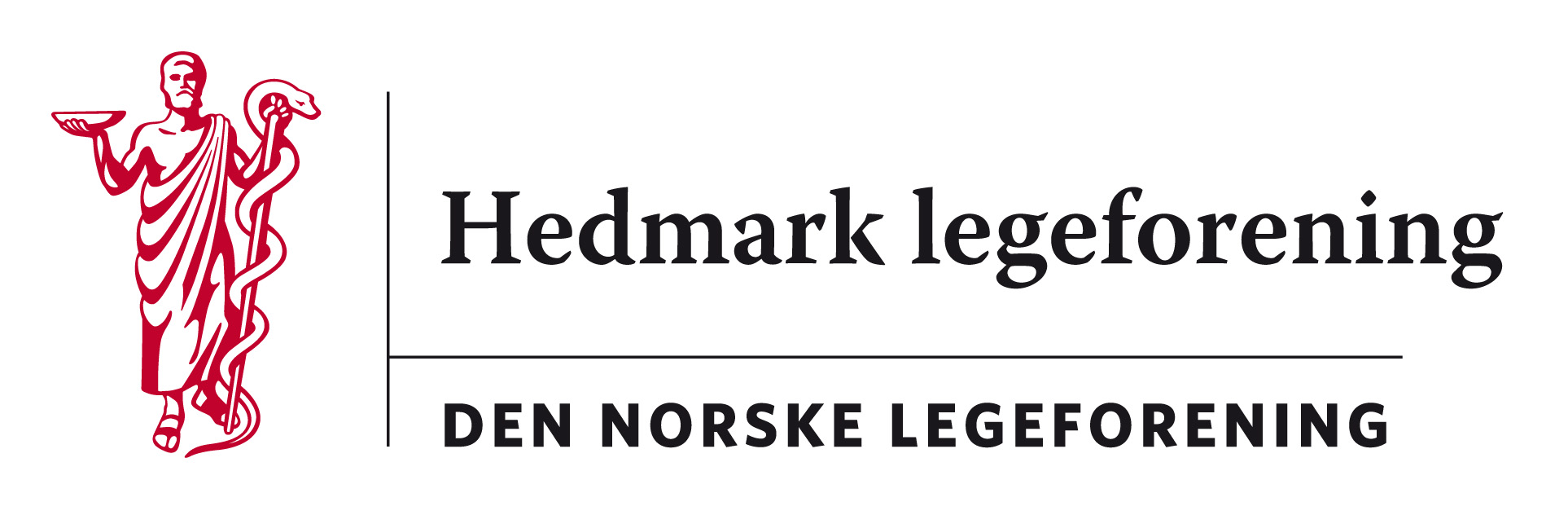 Referat fra styremøte Hedmark legeforening 17.01.17Kl. 18.00 –  kl. 20.30Sted: øyelege Signe Eriksens lokaler, Elvarheimg. 10 C, ElverumTilstede: Camilla Simonsen Lyng, Per Christensen, Signe Eriksen, Marte Kvittum Tangen, Kristine Gaarder, Martin Chapman, Harald Sandaker, Jon Iver Fougner01/17: 	 Fastlegenettverk, initiativ fra PKO, se vedlegg til sakslistenHedmark legeforening støtter detteMarte skriver brev tilbake til praksiskonsulentene i Sykehuset Innlandet v/ Karin Frydenberg02/17: 	Perspektivkonferansen SI 2017Møteplass for SIHF og politikerne i Hedmark og OpplandMarte oppsummerte03/17: 	HøringerHøring – NOU 2016: 13 Samvittighetsfrihet i arbeidslivet frist 20.januarVi støtter forslaget i en kort uttalelse.Høring - Oppheving av kravet om henvisning for å få rett til stønad til dekning av utgifter til undersøkelse og behandling hos fysioterapeut frist 25.januarVi mener legevurdering før første gangs henvisning er lurt, men tett kontakt mellom fysioterapeut og lege forløpende under behandlingen er viktigere. Marte skriver en høringsuttalelse som sendes til styret for gjennomlesning for innsending. Høring - Landsstyremøtet 2017: Planlegging av helsepolitisk debatt, aktuelle saker m.m. frist 30.januarIngen uttalelse fra oss i årHøring – NOU 2016:25. Organisering og styring av spesialisthelsetjenesten. Hvordan bør statens eierskap innrettes framover? (Kvinnsland-utvalget) frist 6.februarIngen uttalelse fra ossHøring - Forslag til endringer i spesialisthelsetjenesteloven § 4-1 (godkjenning av virksomhet og helsetjenester i spesialisthelsetjenesten) frist 15.februarIngen uttalelse fra ossHøring - Læringsmål for de medisinske spesialitetene del 2 og 3Helsedirektoratet ber om innspill til utkast til læringsmål for 44 medisinske spesialiteter. frist 1.marsIngen uttalelse fra ossHøring – Landsstyresak - fastsettelse av lokal arrangør for landsstyremøte 2019 frist 20.marsVi søker ikke (Vi arrangerte i 1991)Forslag til kandidater ved valg av president, visepresident og sentralstyremedlemmer på landsstyremøtet 2017 i Ålesund frist 25.aprilVi avventer forslag04/17: 	Årsmøtet 2017  torsdag 24. august 2017 ElgstuaPresident Hermansen kommer05/17: 	Høstmøtet 27.-28.okt  2017 Trysil   Merk at datoen er flyttetMaks 60 personerKomitemøte i forkant av neste styremøte 2.mars kl 171506/17: 	Aktuelle saker fra yrkesforeningeneKort runde rundt bordet07/17: 	EventueltVi kontakter Oppland legeforening med spørsmål om felles styremøte i april med tanke på felles høringsuttalelse om utviklingen i SIHF.Regnskapet fra Gammeldoktoren kan jmf vedtektsendringer på årsmøtet i 2016 inkluderes i HELF sitt regnskap. Kasserer kontakter Kristen Riddervold vedr rutiner for dette. 